Angielski 31.03.2021Hello 1.Obejrzyj film i powiedz, ile jajek ukrył wielkanocny zajączek (Easter Bunny,)? 6 six https://www.youtube.com/watch?v=h83JT268Ax42.Colour the picture – pokoloruj obrazek.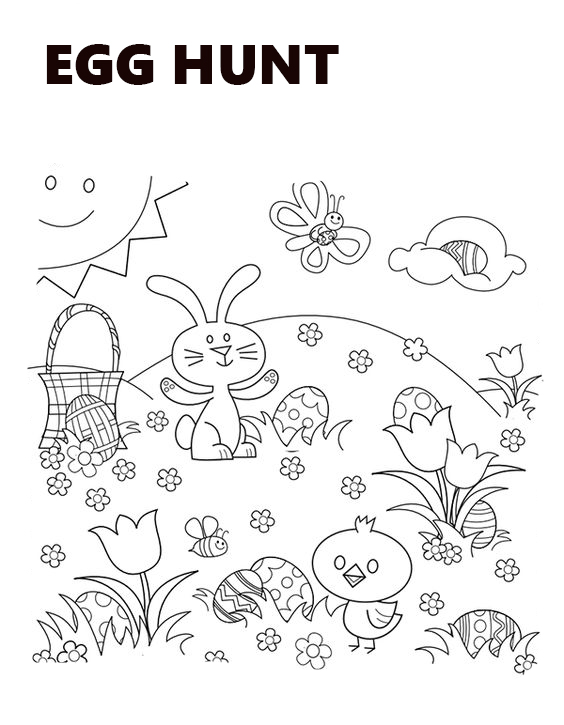 3. A teraz czas na zabawę Hippity Hop Easter Bunny https://www.youtube.com/watch?v=LuWGdAPh8rIDzieci zamieniają się w króliki (można przygotować królicze uszy)hippity hoppity - hop dzieci skacząhopping all around  - skaczą dookoła/po pokojuhopping so quickly - skaczą bardzo szybkohop to the left - skok w lewohop to the right - skok w prawohopping high - skaczą wysokohopping higher - jeszcze wyżejhopping slowly - skaczą powolisit down – siadająHappy Easter to you and your family! (Wesołych Świąt Wielkanocnych dla Ciebie 
i Twojej rodziny!)PozdrawiamIwona Pawlaki.pawlak@pm129.elodz.edu.pl